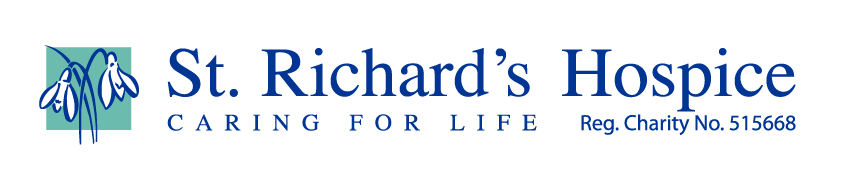 How to submit work for virtual Memory Quilt Artwork specificationsPlease submit square images, using a 21cm x 21cm piece of paper or cloth, or taking a photograph using the 1:1 aspect ratio on your mobile phone’s cameraWhen taking photographs of your work, make sure it is on a flat surface with good lighting so the picture is clear. Take care to include the whole piece in the frame. A good way to do this is to hold the camera directly above your work. We want our Memory Quilt to be enjoyed by everyone. We welcome your creativity, however we reserve the right not to publish any work we deem unsuitable.Email artwork to memoryquilt@strichards.org.uk Please include your name and a few lines describing the work, and the inspiration behind it. This will be used as the picture caption on our website. Please keep your work safe, as we would love to create a physical quilt using all the pieces once we are able to get-together again.IMPORTANT: Please confirm in your email if you give us permission to use your full name on our website alongside your artwork. You can read our Privacy Policy here www.strichards.org.uk/about/privacy-policy which has details on how to have your personal data removed from our website if you wish.We look forward to seeing your artwork! 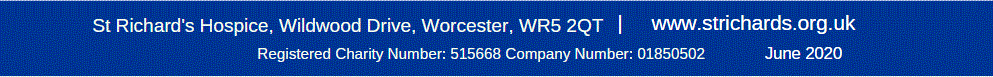 